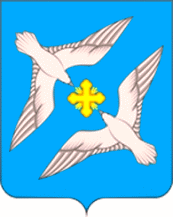 СОВЕТ ДЕПУТАОВ МУНИЦИПАЛЬНОГО ОБРАЗОВАНИЯ СЕЛЬСКОЕ ПОСЕЛЕНИЕ  «УСПЕНСКОЕ» РЖЕВСКОГО РАЙОНА ТВЕРСКОЙ ОБЛАСТИ                                                                   РЕШЕНИЕ15.07.2020                                                                                                                         №83/1О внесении изменений в  Порядок сообщения лицами, замещающими муниципальные должности, о возникновенииличной заинтересованности при исполнении должностных обязанностей, которая приводит или может привести к конфликту интересов, утвержденный решением Совета депутатов сельского поселения «Успенское»  от 26.04.2016 № 69       В соответствии с Федеральным законом от 25.12.2008  № 273 -ФЗ « О противодействии коррупции», Федеральным законом от  06.10.2003 № 131 –ФЗ « Об общих принципах организации местного самоуправления в Российской Федерации», законом Тверской области от 15.07.2015 № 76-ЗО « Об отдельных вопросах, связанных с осуществлением полномочий лиц, замещающих муниципальные должности в Тверской области», Совет депутатов сельского поселения «Успенское»   РЕШИЛ:1.Внести изменения в  Порядок сообщения лицами, замещающими муниципальные должности, о возникновении личной заинтересованности при исполнении должностных обязанностей, которая приводит или может привести к конфликту интересов, утвержденный решением Совета депутатов сельского поселения «Успенское»  от 26.04.2016 № 69 ( далее Порядок)  исключив из Порядка пункты 4,5,6.2.п.3 Порядка дополнить словами «в уполномоченный орган» после слов «обязаны представить»3.Приложение к Порядку изложить в новой редакции (прилагается)4 Настоящее решение  подлежит обнародования  в установленном порядке и размещению на официальном сайте Администрации сельского поселения «Успенское» в сети Интернет (http://Успенское.ржевский-район.рф)5.Настоящее решение вступает в силу с даты его официального обнародования.Глава сельского поселения «Успенское»                                                      А.В.СвятойПредседатель Совета депутатов сельского поселения «Успенское»                                                           В.В.СтаровойтовПриложениек Порядкусообщения лицами, замещающими муниципальные должности, о возникновении личной заинтересованности при исполнении должностных обязанностей, которая приводит или может привести к конфликту интересов                     ______________________________________________________                      (наименование Уполномоченного органа, в который  подается уведомление)                                    от ___________________________________________________                      (фамилия, имя, отчество,                     ______________________________________________________                     замещаемая муниципальная должность)                                                   УВЕДОМЛЕНИЕ         о возникновении личной заинтересованности при исполнении  должностных полномочий, которая приводит или может привести к конфликту интересов    Сообщаю о возникновении у меня личной заинтересованности при исполнении должностных  обязанностей,  которая приводит или может привести к конфликту интересов (нужное подчеркнуть).    Дата возникновения личной заинтересованности: __________________    Обстоятельства,     являющиеся    основанием    возникновения    личнойзаинтересованности: __________________________________________________________________________________________________________________________________    Должностные   обязанности,  на  исполнение  которых  влияет  или  можетповлиять личная заинтересованность: __________________________________________________________________________________________________________________    Намереваюсь (не намереваюсь) лично присутствовать на заседании Уполномоченного органа__________________________________________ (указывается полное наименование Уполномоченного органа) при рассмотрении настоящего уведомления (нужное подчеркнуть)."___" _________ 20_ г.  __________________________  _______________________(подпись лица,        (расшифровка подписи)направляющего уведомление)